Publicado en México el 15/07/2021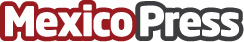 Ventajas de contar con un reloj inteligente GAON en la nueva normalidadLa tecnología es una aliada en la nueva normalidad. Las ventas en línea incrementaron un 90% debido a la seguridad que representan al adquirir un nuevo producto. Es muy importante estar monitoreando oxigenación ritmo cardiaco etcDatos de contacto:Alejandra PérezInnovación y calidad a tu alcance 5519594802Nota de prensa publicada en: https://www.mexicopress.com.mx/ventajas-de-contar-con-un-reloj-inteligente Categorías: Fotografía Sociedad Entretenimiento Ciberseguridad Tenis Ciclismo Consumo Dispositivos móviles Ciudad de México http://www.mexicopress.com.mx